                                   FORMULARZ ZWROTU TOWARU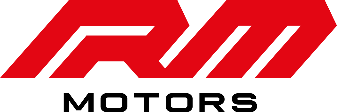 NUMER ZAMÓWIENIA: .............................. DATA ZAMÓWIENIA: ..................................

NUMER FAKTURY/PARAGONU: ...........................................................................................................

IMIĘ I NAZWISKO:  .......................................................................................................................................

ADRES: ........................................................................................................................................ TELEFON:........................................................EMAIL:.........................................................................Proszę o zwrot gotówki na rachunek bankowy:(zwrot możliwy jest jedynie na rachunek bankowy Klienta)nazwa Banku: ..........................................................................................................     	UWAGI KLIENTA:...............................................................................................................................

.............................................................................................................................................................

.............................................................................................................................................................Oświadczam, że znane mi są warunki zwrotu towaru określone w Regulaminie sklepu........................................(czytelny podpis Klienta) 
Num er rachunkuNAZWA PRODUKTUILOŚĆCENA BRUTTOPRZYCZYNA ZWROTU